Respiración no pulmonarRespiración no pulmonarRespiración no pulmonarRespiración no pulmonarRespiración no pulmonarRespiración no pulmonarPoríferosCelentéreosDifusión simple-Directamente en el medio por membranas permeables al O2 y al CO2Difusión simple-Directamente en el medio por membranas permeables al O2 y al CO2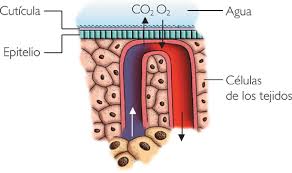 AnfibiosAnélidosRespiración cutáneaEn ambientes húmedos y acuáticos-gases disueltos en agua-entran a través de la piel-los gases se distribuyen por redes capilaresRespiración cutáneaEn ambientes húmedos y acuáticos-gases disueltos en agua-entran a través de la piel-los gases se distribuyen por redes capilares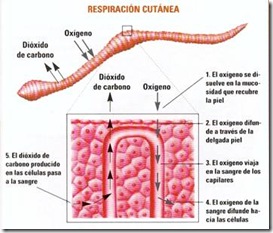 ArtrópodosRespiración traquealSe invaginan y dan lugar a un sistema interno de tráqueas.-Se abren por espiráculos-La regula un músculo.-La difusión se hace en las traqueolasRespiración traquealSe invaginan y dan lugar a un sistema interno de tráqueas.-Se abren por espiráculos-La regula un músculo.-La difusión se hace en las traqueolas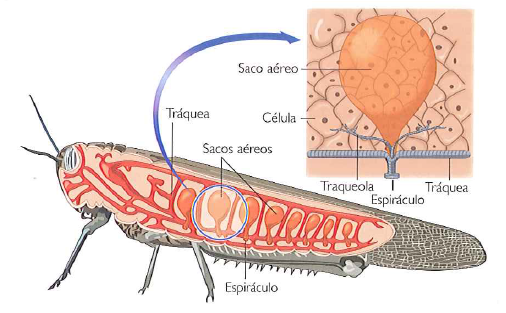 MoluscosPeces óseosPeces cartilaginososRespiración branquial-Medio acuático-Concentración baja de oxígeno-Se realizan mediante branquias de las que hay dos tipos:    -Externas    -InternaRespiración branquial-Medio acuático-Concentración baja de oxígeno-Se realizan mediante branquias de las que hay dos tipos:    -Externas    -Interna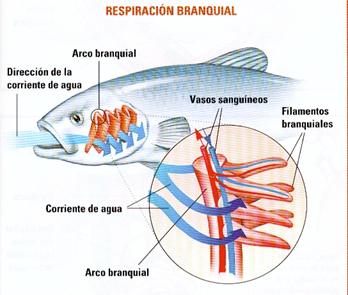 Respiración pulmonarRespiración pulmonarRespiración pulmonarRespiración pulmonarRespiración pulmonarRespiración pulmonarPulmones de difusiónPulmones de difusiónInvertebrados terrestresInvertebrados terrestresPrimitivos.Numerosos repliegues.Comunicación externa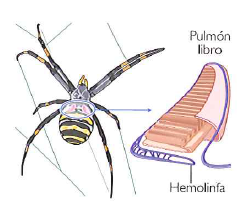 Pulmones de ventilaciónPulmones de ventilaciónAnfibiosAnfibiosMovimientos de la boca Mediantes bomba de presión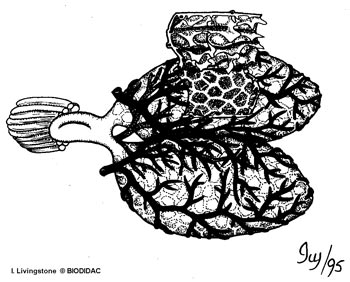 Pulmones de ventilaciónPulmones de ventilaciónReptilesMamíferosAvesReptilesMamíferosAves-Mediante bomba de succión-Movimientos de contracción y relajación   de músculos y caja torácica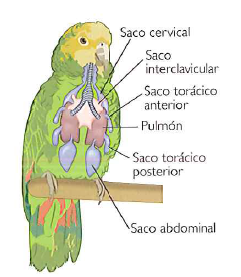 